Конспектпроведения непосредственно образовательной деятельностидля детей старшего дошкольного возраста (5-6лет)на тему «Животные жарких стран»Цель – закреплять и расширять знания детей о животных жарких стран, отражая собственные впечатления в художественной деятельности.Задачи:*образовательная:- уточнять и расширять кругозор детей о жизни животных жарких стран;-формировать представления о взаимосвязях живых организмов со средой обитания;- совершенствовать диалогическую форму речи;- продолжать учить высказывать собственные суждения;- продолжать формировать навыки простейшего моделирования, украшения и дополнения образа характерными деталями, используя совмещённую изобразительную технику (аппликация и рисование);- закреплять умение строить общую композицию.* развивающая:- развивать интерес к представителям живой природы;- расширять активный понятийный словарь воспитанников;- развивать внимание при решении игровых и творческих заданий; - поощрять   оригинальность образов воображения;- создавать условия для формирования наглядно-действенного мышления в процессе познания и творчества;- развивать коммуникативные качества дошкольников в ходе общения и выполнения общего творческого задания;*воспитательная:- воспитывать интерес к окружающему миру и умение разговаривать о его объектах со взрослыми и сверстниками, внимательно выслушивать и дополнять ответы друг друга;- поощрять аккуратность в работе, уважение к труду своих товарищей.Оборудование и материалы:1) Глобус;2) Презентация с изображением животных, обитающих в теплых странах;3) Детали животных в количестве более, чем  присутствует детей на занятии, фломастеры, клеёнки, салфетки, кисти клеевые, клей на каждого ребёнка, овалы светло жёлтого и голубого тона, общий фон.  4) Дидактическая игра - презентация «Угадай, кто?», настольная дидактическая игра «Кто где живет?» и т.д.;5)  Запись песни «Африка»,  игровой музыкальный массаж – упражнение «У жирафов…».Материал остаётся в уголках для дальнейшей самостоятельной деятельности.Предварительная работа Организация развивающей среды (внесение тематических альбомов «Животные жарких стран», иллюстраций и фотографий с изображением животных разных стран для рассматривания);Беседы о животных разных стран, обитателях Африки;Загадывание загадок о животных, чтение стихотворений;Рассматривание картин «Животные зоопарка», «Львы» и т.д., составление по ним рассказов;Рисование и раскрашивание животных разных стран в свободной деятельности.Ход непосредственно образовательной деятельности:Дети заходят в зал, здороваются с присутствующими, педагог обращает внимание детей на предмет, стоящий на столе. Это глобус – модель Земли.  Воспитатель: Ребята, а вы знаете, что это?Дети отвечают.Воспитатель: Правильно, это глобус – модель Земли. Ребята, а вы любите путешествовать? Хотите  отправиться   со мной в большое путешествие? Догадайтесь, куда мы с вами отправимся?
«Самый теплый материк живописен и велик. 
Тут живёт среди саванн много львов и обезьян». Дети: Африка.Воспитатель: Правильно, мы отправимся с вами на очень жаркий континент.   Африка – царство самого жгучего в мире солнца и горячего песка. Кто может показать Африку на глобусе?Воспитатель: Запоминайте волшебные слова, повторяйте за мной:                                           Волшебный глобус я кручу,                                           Попасть я в Африку хочу!    ( Дети поворачиваются вокруг себя под музыку)Воспитатель: Вот мы и  в Африке. Каких животных вы хотите там увидеть? Чтобы ответить на мой вопрос, вы должны посмотреть на условные знаки и ответить полным предложением с соответствующей интонацией.Дети отвечают: «Я хочу увидеть…» (проговаривание  с разными интонациями и высотой голоса)Воспитатель: Ну, хорошо. Я надеюсь, что ваши желания исполнятся. Давайте присядем и посмотрим на экран.Воспитатель показывает презентацию «Животные жарких стран». Дети по очереди называют животных Африки.Воспитатель: А сейчас я загадаю вам загадку:          Царь зверей – большая кошкаПорычит со зла немножко,Спит он в логове, поевНосит гриву, грозный…   (лев)(показ иллюстрации, беседа на уточнение знаний о животном)-Почему льву важно быть незаметным? (он хищник, выслеживает добычу)- Почему мы его не видим? (цвет шерсти позволяет быть незаметным среди желтой сухой травы).-Кто ходит на охоту? Львы или львицы? Почему?          (На охоту ходят, как правило, львицы. Они более подвижны, ловки,                   более удачливы в охоте. Львы тяжелы, неторопливы, ленивы. Добытое львицами мясо сначала  отведывает хозяин. Поэтому он всегда полноват, сыт и сам не охотится.)-А чем внешне отличаются львы от львицы? (у льва большая пушистая грива, а у львицы ее нет).-На кого охотятся львицы? (их добычей становятся  жирафы, антилопы, зебры).-Какую пользу приносят хищники?(Львы не дают травоядным животным (антилопам, зебрам, жирафам) размножаться в больших количествах, спасая растительный мир от полного уничтожения, а также уничтожают больных животных).Воспитатель: Следующая загадка:Вот лошадки, все в полосках,
Может быть они в матросках?
Нет, они такого цвета.
Угадайте, кто же это?    (зебра)(показ иллюстрации, беседа на уточнение знаний о животном)Зебра - это черная лошадка в белую полоску или белая лошадка в черную полоску?-Каждая зебра  покрыта полосками, и они не повторяются.(По рисунку детеныш зебры узнает свою мать.  А также их окрас позволяет им сбить с толку хищников, они не могут  выделить одну зебру. Их много и  они сливаются в одно большое полосатое пятно).Воспитатель: Послушайте о ком следующая загадка?Такой длинной шеиНе видывал люд:Всех выше на свете                                                    Пятнистый… (в рифму хочется сказать «верблюд», но это жираф)Вот живой подъёмный кран,
Обитатель жарких стран.
Со стволов многоэтажных
Рвёт и листья, и банан. (жираф)(показ иллюстрации, беседа на уточнение знаний о животном)-Высота жирафа 6 метров, он ростом с 2-этажный дом, половина высоты приходится на шею.-Зачем ему такая шея? (легко достает до самых верхушек высоких деревьев, срывая листья).-Рядом с жирафом пасутся зебры, антилопы, страусы, косули.Чем привлекает их жираф? (высокий рост, чуткие уши и зоркие глаза помогают ему увидеть хищника и объявить всем тревогу. Глаза у жирафа так посажены, что, не поворачивая головы, он видит все вокруг.)Воспитатель:  О ком же следующая загадка?                               Носом – шлангом великанМоется, как в душе.Это житель жарких странВсех крупней на суше.Какое самое большое животное в Африке?  СЛОН(показ иллюстрации, беседа на уточнение знаний о животном)-Как вы думаете, осмелится лев напасть на слона? (нет, слон – могучее, очень сильное животное, льву с ним не справится).-Самое удивительное у слона – хобот.Что делает им слон? (с помощью хобота слон срывает листья с деревьев, рвет траву, пьет. Он переносит очень толстые деревья. Хоботом слон защищается от врагов, выражает нежность, поглаживает с любовью своих детенышей.)-Кто может принести вред слону? (Мышь, когда слон спит, забирается в хобот и прогрызает всё; а муравей, во время сна слона, прогрызает подошвы ног, и слон не может ходить).Воспитатель: Вдруг из воды показались глаза, уши и ноздри огромного зверя. Он целыми днями сидит в воде, чтобы догадаться, кто это, надо отгадать загадку.В Африке толстяк живёт, у него огромный рот,В зной весь день сидит в воде, думает лишь о еде,Травку тоннами жуёт ненасытный… (бегемот)Только в Африке найду
Зверя этого в пруду.
Если выйдет он на сушу,
                  Станет очень неуклюжим.  (бегемот)(показ иллюстрации, беседа на уточнение знаний о животном)-У нашего  большого  бегемота есть маленький друг. Кто это?  (Бегемот дружит с птицами).-Как они ему помогают? (Птичка сидит на голове у бегемота, когда он сидит в воде, так она ловит рыбу для себя; птица  бегемоту чистит от насекомых шкуру, лечит ранки).Воспитатель: А каких еще животных Африки мы не назвали?(Дети перечисляют: обезьяна, верблюд, носорог, антилопа и т.д.)Воспитатель: Молодцы! Вы много интересного рассказали и узнали о животных Африки. А теперь давайте отдохнем.(проводится игровой массаж на развитие общей моторики – упражнение «У жирафов…»)Дети встают в круг. Воспитатель включает музыкальное сопровождение.        У жирафов – пятна, пятна, пятна, пятнышки везде.        У жирафов – пятна, пятна, пятна, пятнышки везде.        (Похлопывают себя).        На лбу, ушах, на шее, на локтях,        Есть на носу, на животах, коленях и носках.        (Показывают части тела).       У слонов есть складки, складки, складки, складочки везде,       У слонов есть складки, складки, складки, складочки везде,        (Пощипывают себя).        На лбу, ушах, на шее, на локтях,        Есть на носу, на животах, коленях и носках.        (Показывают части тела).        У котят есть шерстка, шерстка, шерстка, шерсточка  везде.        У котят есть шерстка, шерстка, шерстка, шерсточка  везде.        (Делают стряхивающие движения).        На лбу, ушах, на шее, на локтях,        Есть на носу, на животах, коленях и носках.        (Показывают части тела).        А у зебры есть полоски, есть полосочки везде,        А у зебры есть полоски, есть полосочки везде.        (Показывают полоски).        На лбу, ушах, на шее, на локтях,        Есть на носу, на животах, коленях и носках.        (Показывают части тела).Воспитатель: Раз вы так хорошо знаете животных жарких стран, я предлагаю вам игру «Угадай, кто?»(на экране демонстрируется игра-презентация, в которой дети по частям тела должны угадать животное)Воспитатель: В Африке всегда очень жарко. А чего хочется больше всего, когда стоит жара? Что делают животные, когда хотят пить? (идут к водопою)-Что такое водопой? (У водопоя собираются все животные саванны: напиться, искупаться)Воспитатель: Ребята, кто может прийти к водопою? (Жираф, зебра, лев). А кто живёт в воде почти всё время? (черепаха, бегемот).Воспитатель: На прошлом занятии мы выполнили панно с изображением природы Африки. Что мы изобразили?(Дети: «Солнце, пальмы, водоём, траву»)Кого нет на нашей работе? (животных) Давайте их изобразим. Каждый из вас может выбрать детали того животного, которого вы создадите (соберёте, наклеите, а потом украсите фломастерами). Когда ваши животные будут готовы, вы поместите их в той части природы, которая ему будет наиболее удобна. Если нет вопросов, то можно приступать к выбору и работе над созданием образов животных.(Дети выбирают подносы с деталями животных, рассаживаются за столы, на которых стоят клей, кисти, лежат фломастеры, клеёнки, салфетки.)Воспитатель: Но сначала сделаем гимнастику для пальчиков(Дети выполняют пальчиковую гимнастику).-В жарких странах                (Лёгкими, скользящими, движениями всех  пальцев проводить по столу).                Носороги (Руки поставить на согнутые растопыренные пальцы).                Просто ходят по дороге.                (Руками производить передвижения вперед)                 Мокнут в речке бегемоты.                 (Перевернуть руки  ладонями вверх, сжимать и разжимать пальцы).                 Львы выходят на охоту.                 (Раскрывать пальцы веером).                 Крокодилы,                 (Раскрывать соединенные у запястий руки).                 Обезьяны,                 (Руки приставить к голове, показать «уши»).                Зебры – жители саванны.                (Пальцы обеих рук переплести между собой, выполнить «скачущие»                 движения по столу вперед).                И тропические птицы                ( Большие пальцы обеих рук переплести между собой                взмахивать ладонями, как крыльями).                Есть чему тут подивиться.                (Ладони обеих рук, лежащие на столе переворачивать вверх – вниз).Перед тем как дети приступят к наклеиванию животного можно повторить от имени ребёнка порядок действий:1. выложить изображение;2. по очереди (лучше начиная с туловища) намазать на клеёнке клеем детали и приклеить на место;3. затем, когда всё животное будет наклеено, промакнуть  салфеткой (иначе детали можно смахнуть и изображение придётся выкладывать снова);4. украшаем изображение фломастерами (глаза, рожки, пятнышки, полоски и т.д.)5. Каждый ребёнок, выполнивший работу, наклеивает её на общий фон. По необходимости воспитатель оказывает помощь детям.  Воспитатель: (когда вся работа готова) Ребята, расскажите каждый в нескольких словах о том животном, которое он создал сегодня.(Каждый ребёнок говорит по одному предложению, составляя общий рассказ)Воспитатель: Наше путешествие подходит к концу                                           Волшебный глобус я кручу,                                             Попасть обратно я  хочу!    (музыка, дети поворачиваются вокруг своей оси)Воспитатель: Где мы сегодня с вами побывали? (в Африке). Что вам запомнилось?На память о нашем путешествии я дарю вам игру. Она тоже о животных Африки,  играть в неё вы сможете самостоятельно в группе.Дети прощаются, выходят.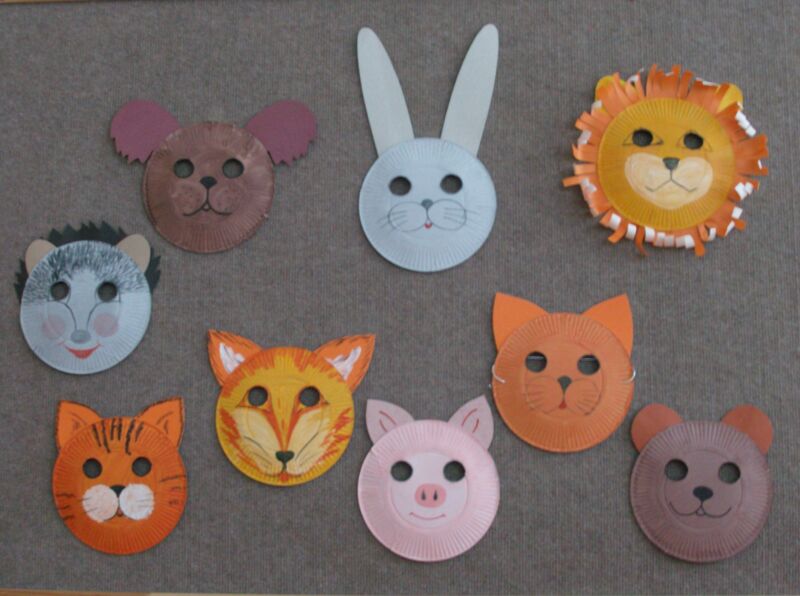 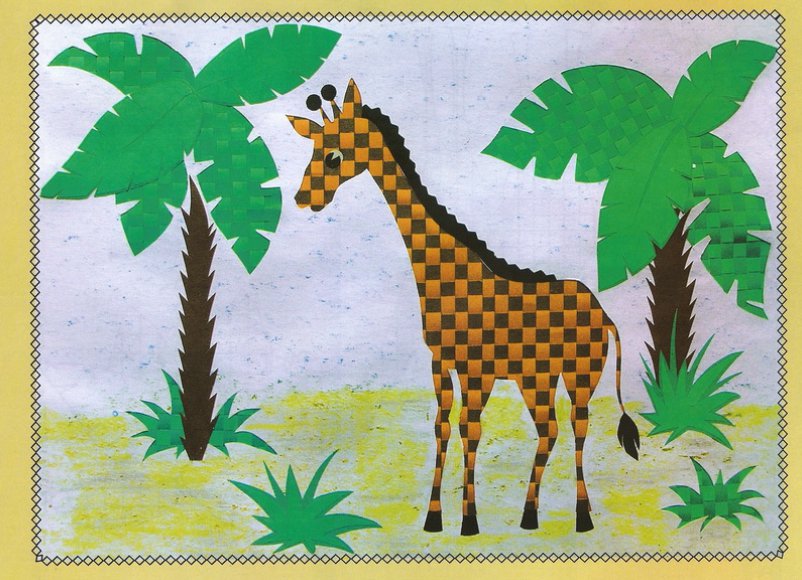 